Дисциплина: Информатика и программирование специальность: информатикикурс, группа: 4 к 1,2 гформа обучения: заочная7 семестр (сессия)период проведения занятий: 20,26 октября 2020 г.вид занятий, кол-во часов: Консультации 4 часа, экзамен-20.10.2020 г. Консультация 2 часа,-26.10.2020 г. Экзамен (Конс. 1,6+Экз. 0,4 часа)преподаватель: Астахов В.К.электронная почта преподавателя: vadast@mail.ruЛитература:1. Основная литература: Давыдов И.С. Информатика [Электронный ресурс]: учебное пособие / И.С. Давыдов. — Электрон. текстовые данные. — СПб.: Проспект Науки, 2016. — 480 c. — 978-5-903090-19-8. — Режим доступа: http://www.iprbookshop.ru/35850.html (гриф) Задохина Н.В. Математика и информатика. Решение логико-познавательных задач [Электронный ресурс]: учебное пособие для студентов вузов/ Задохина Н.В.— Электрон. текстовые данные.—М.: ЮНИТИ-ДАНА, 2015.— 127 c.— Режим доступа: http://www.iprbookshop.ru/34474.— ЭБС «IPRbooks», по паролю (гриф УМЦ, НИИ)Тарасов, В. Н. Математическое программирование. Теория, алгоритмы, программы: учебное пособие / В. Н. Тарасов, Н. Ф. Бахарева. — Самара : Поволжский государственный университет телекоммуникаций и информатики, 2017. — 222 c. — ISBN 5-7410-0559-4. — Текст : электронный // Электронно-библиотечная система IPR BOOKS : [сайт]. — URL: http://www.iprbookshop.ru/73832.html (дата обращения: 19.11.2019). — Режим доступа: для авторизир. пользователе2. Дополнительная литература:  Алексеев А.П. Информатика 2015 [Электронный ресурс]: учебное пособие / А.П. Алексеев. — Электрон. текстовые данные. — М.: СОЛОН-ПРЕСС, 2015. — 400 c. — 978-5-91359-158-6. — Режим доступа: http://www.iprbookshop.ru/53821.html Петров, В. Ю. Информатика. Алгоритмизация и программирование. Часть 1 : учебное пособие / В. Ю. Петров. — СПб. : Университет ИТМО, 2016. — 93 c. — ISBN 2227-8397. — Текст : электронный // Электронно-библиотечная система IPR BOOKS : [сайт]. — URL: http://www.iprbookshop.ru/66473.html (дата обращения: 19.11.2019). — Режим доступа: для авторизир. пользователейРоганов, Е. А. Основы информатики и программирования [Электронный ресурс] / Е. А. Роганов. — 2-е изд. — Электрон. текстовые данные. — М.: Интернет-Университет Информационных Технологий (ИНТУИТ), 2016. — 392 c. — 2227-8397. — Режим доступа: http://www.iprbookshop.ru/73689.htmlЭлектронный конспект лекций по дисциплине «Информатика»Интернет- ресурсыВидео лекции [Электронный ресурс]: раздел Информатика. — Электрон. дан. — Режим доступа: http://www.4ege.ru/video-informatika/2502-video-lekcii-po-informatike.htmlВидео лекции по теме «Информатика» для учителей, методистов, преподавателей, учащихся [Электронный ресурс]: раздел Информатика. — Электрон. дан. — Режим доступа: http://www. metodist.lbz.ru Видео лекции учебных курсов Физтеха для студентов МФТИ и не только [Электронный ресурс]: раздел Информатика. — Электрон. дан. — Режим доступа: http://www. lectoriy. mipt.ru/  Видео лекции, видео уроки онлайн по информатике [Электронный ресурс]: раздел Информатика. — Электрон. дан. — Режим доступа: http://www. botaniks.ru/ videouroki.php Видео лекции, новые видео лекции по информатике [Электронный ресурс]: раздел Информатика. — Электрон. дан. — Режим доступа: http://www.hi-edu.ru/blog/?p=229 Видео лекции, операционные системы [Электронный ресурс]: раздел Информатика. — Электрон. дан. — Режим доступа: http://www.edu.jobsmarket.ru/library/ituser/ 15249/ Видеоуроки по Delphi 7 (видеокурсы)  [Электронный ресурс]: офиц. сайт — Электрон. дан. — Режим доступа:  http://www.videouchenik.ru›comp…po-delphi-7-2006…i-video.htmlНаучная электронная библиотека eLIBRARY.ru [Электронный ресурс]: раздел Информационные технологии. — Электрон. дан. — Режим доступа: http://www.elibrary.ru/ defaultx.asp Научная электронная библиотека IPRbooks.ru [Электронный ресурс]: раздел Информационные технологии. — Электрон. дан. — Режим доступа: http://www. iprbooks.ru (по паролю) Научная электронная онлайн-библиотека Порталус [Электронный ресурс]: раздел Информационные технологии. — Электрон. дан. — Режим доступа: http://www. portalus.ruПособие по Информатике [Электронный ресурс]: раздел Информатика. — Электрон. дан. — Режим доступа: http://www. www.alleng.ru/edu/comp4.htm Задания по темам и датамРекомендации и требования к выполнению указанных заданийИзучить теоретический материал и подготовиться к ответам на вопросы, представленными в Электронном конспекте лекций (ЭКЛ) по дисциплине «Информатика». Дополнительно отчитываться по контрольным вопросам и присылать материал преподавателю не надо.Краткий материал по вопросу«Основы алгоритмизации и программирования»Основы объектно-ориентированного программированияВ процессе развития программирования многие стали приходить к выводу, что структурный подход в программировании обладает многими недостатками: как бы эффективно не применялся структурный подход, он не позволяет в достаточной мере упростить большие сложные программы.Вторая, более важная, проблема структурного подхода заключается в том, что отделение данных от функций оказывается малопригодным для отображения картины реального мира. В реальном мире нам приходится иметь дело с физическими объектами, такими, например, как люди или машины. Эти объекты нельзя отнести ни к данным, ни к функциям, поскольку реальные вещи представляют собой совокупность свойств и поведения. Примерами свойств для людей могут являться цвет глаз, рост, вес, место работы; для машин – мощность двигателя, количество дверей и т.д. Таким образом, свойства объектов равносильны данным в программах: они имеют определенное значение.Поведение – это некоторая реакция объекта в ответ на внешнее воздействие. Например, если вы нажмете на тормоз автомобиля, это повлечет за собой его остановку.Основополагающей идеей объектно-ориентированного подхода является объединение данных и действий, производимых над этими данными, в единое целое, которое называется объектом.Функции объекта (его действия), называемые методами или функциями-членами, обычно предназначены для доступа к данным объекта. Если необходимо считать какие-то данные объекта, нужно вызвать соответствующий метод, который выполнит считывание и возвратит нужное значение. Прямой доступ к данным невозможен. Данные сокрыты от внешнего воздействия, что защищает их от случайного изменения. Говорят, что данные инкапсулированы. Термины сокрытие и инкапсуляция данных являются ключевыми в объектно-ориентированном программировании.Аналогично, если необходимо изменить данные объекта, то это действие также будет возложено на методы класса. Никакие другие функции не могут изменять данные класса. Такой подход облегчает написание, отладку и использование программы. Классами в Delphi называются специальные типы, которые содержат поля, методы и свойства. Как и любой другой тип, класс служит лишь образцом для создания конкретных экземпляров реализации, которые называются объектами. Пример описания класса:type   TMyClass = class(TObject)         // тип класс с именем TMyClassField: Integer;		   // содержит в себе поле данных Fieldprocedure PrintField;	   // и метод PrintField…end;varMyClass: TMyClass;             //объявление переменной типа классКлассы призваны упростить разработку сложных программ и улучшить их качество. В основе классов лежат три фундаментальных принципа: инкапсуляция, наследование и полиморфизм.Класс представляет собой единство трех сущностей – полей, методов и свойств. Их объединение в единое целое называется инкапсуляцией.Любой класс может быть порожден от другого класса. Для этого при его описании указывается имя класса-родителя, например:TChildClass = class(TParentClass)В нашем примере класс TchildClass является потомком класса TParentClass.Порожденный класс автоматически наследует поля, методы и свойства своего родителя и может добавлять новые. Этот механизм называется наследованием. Таким образом, принцип наследования обеспечивает поэтапное создание сложных классов и разработку собственных библиотек классов.Полиморфизм – это свойство классов решать схожие по смыслу задачи разными способами. Поведение класса определяется набором входящих в его состав методов. Изменяя алгоритм того или иного метода в потомках класса можно придавать специфические действия классу-потомку, которые отсутствуют у класса-родителя.Составляющие классаПоляПолями называются данные класса. Поля могут быть любого типа, в том числе – классами, например:typeTMyClass = class  IntField: Integer;  StrField: String;  ObjField: TObject;end;В данном примере описан новый тип – класс, содержащий три поля различных типов:  IntField, StrField, ObjField. Назовем  объектом данного класса переменную типа класс, например:varMyClass: TMyClass; // описание объекта типа TMyClassКаждый объект получает уникальный (принадлежащий только этому объекту) набор полей, но общий набор методов и свойств. В отличие от фундаментального принципа инкапсуляции, Delphi позволяет обращаться к полям объекта напрямую, т.е. не используя методов класса, например в нашем случае возможны такие обращения:MyClass.IntField:=0;MyClass.StrField:=’Пример строки’;МетодыМетоды класса – это процедуры и функции инкапсулированные в классе. Их можно объявлять также, как и обычные подпрограммы, например:typeTMyClass = class  IntField: Integer;  StrField: String;  ObjField: TObject;  Procedure PrintIntField;  Function IncIntField (param: Integer): Integer;end;var MyObject: TMyClass;Обращение к методам класса, также как и к его полям возможен при помощи составных имен, формирующихся следующим образом: указывается имя объекта, ставится точка, а затем указывается имя поля или метода, например:MyObject.IntField:=10;MyObject.PrintIntField;Как уже говорилось выше, методы могут перекрываться в потомках, т.е. в классе-родителе может существовать метод с таким же именем, как и в потомке, например:type  TParentClass=class     Procedure Work;  end;  TChildClass=class (TParentClass)     Procedure Work;  end;Объекты обоих, описанных нами классов могут выполнять процедуру Work, но каждый из них будет делать это по-своему. Такое перекрытие методов называется статическим, т.к. выполняется непосредственно компилятором. В отличие от такого перекрытия существуют и другие способы создания одноименных методов, но их изучение выходит за рамки нашего курса.СвойстваСвойства – это специальный механизм классов, регулирующий доступ к полям. Свойства объявляются при помощи зарезервированных слов property, read и write.Обычно свойство связано с некоторым полем и указывает те методы класса, которые должны использоваться при записи в это поле или при чтении из него, например:typeTMyClass = class  IntField: Integer;  Procedure GetIntField;  Procedure PrintIntField;  Property IntValue: Integer read GetIntField write PrintIntField; end;При выполнении программы свойство ведет себя как обычное поле. Например:var   MyObject: TMyClass;  Value: Integer;begin  MyObject:=TMyClass.Create; {обязательное обращение к конструктору}  MyObject.IntValue:=0;  …  Value:=MyObject.IntValue;  …  FreeAndNil(MyObject);   //удаление ненужного объектаend.Описание любого класса может содержать секции (разделы), определяемые зарезервированными словами published(опубликованные), private (закрытые), protected (защищенные), public (открытые) и automated (автоматизированные). Внутри каждой секции вначале определяются поля, а затем методы и свойства.Секции определяют области видимости элементов описания класса. Секция public не накладывает никаких ограничений на область видимости элементов – их можно вызвать из любого места программы. Элемент, объявленный в секции private, доступен только для методов определенных внутри этого класса, находящихся в одном модуле с классом. Секция protected напоминает предыдущую, но поля и методы объявленные в этой секции доступны также и в других модулях.Структура программ DelphiЛюбая программа в Delphi состоит из файла проекта (с расширением dpr) и одного или нескольких модулей (с расширением pas). Каждый из таких файлов описывает программную единицу Delphi.Файл проекта представляет собой программу, предназначенную для обработки компилятором. Эта программа создается автоматически и содержит лишь несколько строк, например:program Project1;uses  Forms,  Unit1 in 'Unit1.pas' {Form1};{$R *.res}begin  Application.Initialize;  Application.CreateForm(TForm1, Form1);  Application.Run;end.Жирным шрифтом выделяются зарезервированные слова, а курсивом – комментарии. Текст программы начинается зарезервированным словом program и заканчивается словом end с точкой за ним.Зарезервированные слова являются условными обозначениями для компилятора, предполагающее выполнение некоторых действий. Комментарии, наоборот, ничего не значат для компилятора, и он их игнорирует. В Delphi комментарием считается любая последовательность символов, заключенная в фигурные скобки. В приведенном примере таких фрагментов кода два, но скобка {$R *.res} комментарием не является. Этот фрагмент кода называется директивой компилятора. Отличие директив от комментариев состоит в том, что вслед за открывающей фигурной скобкой стоит знак $.Аналогично языку программирования Pascal (а именно он является «прародителем» Delphi) здесь используются операторные скобки begin … end.В объекте Application собраны данные и подпрограммы, необходимые для нормальной работы программы в целом. Данный объект создается автоматически для каждого нового проекта.Файл проекта полностью формируется средой программирования Delphi и в большинстве случаев не предназначен для редактирования. При разработке сложных приложений этот файл можно использовать для выполнения некоторых специфических действий перед началом работы программы.Рассмотрим структуру программного модуля Delphi. Модули – это программные единицы, предназначенные для размещения отдельных частей программ. С помощью содержащегося в них программного кода реализуется вся поведенческая сторона программы.Любой модуль имеет следующую структуру:заголовок;секция интерфейсных объявлений;секция реализаций.Заголовок открывается зарезервированным словом unit, за которым следует имя модуля и точка с запятой. Секция интерфейсных объявлений открывается зарезервированным словом interface, а секция реализаций – словом implementation. Модуль обязательно заканчивается словом end с точкой. Приведем общую схему модуля:unit Unit1;interface// Секция интерфейсных объявленийimplementation// Секция реализацийend.В интерфейсной секции описываются программные элементы (типы, классы, процедуры и функции), которые будут «видны» другим модулям, а в секции реализаций описывается механизм работы этих элементов.В отличие от файла проекта программист может (и должен) вносить изменения в файлы модулей, придавая программе нужные функции. В отличие от файла проекта, файл модуля лишь частично формируется Delphi.Элементы программы – это ее минимальные неделимые части, имеющее определенное значение для компилятора. К элементам относят:зарезервированные слова;идентификаторы;типы;константы;переменные;метки;подпрограммы;комментарии.Большая часть этих понятий вам знакома из языка программирования Pascal.Рассмотрим подробнее понятие типа.Типы – это специальные конструкции языка, которые рассматриваются компилятором как образцы для создания других элементов программы, таких как переменные, константы и функции. Любой тип определяет две важные вещи: объем памяти, выделяемый для размещения элемента, и набор допустимых действий, которые программист может совершать над элементами данного типа.Как и в Pascal’е в среде Delphi различают простые и составные типы. К простым относят порядковые (целые, логические, символьный, перечисляемый тип, тип-диапазон), вещественные, типы для хранения даты-времени. Основными из составных типов можно назвать строки, множества, записи, массивы, классы. Правила работы с переменными и константами определенного типа сохранились теми же, какими они были в Pascal’e.Аналогично из Pascal’я были перенесены в Delphi многие операторы, например: составной оператор, условный оператор if … then … else, оператор выбора case, операторы организации циклических конструкций for, while и repeat; поэтому не будем останавливаться здесь на их описании.Визуальное программированиеВ отличие от языков программирования (а точнее их оболочек) таких как TurboPascal, в Delphi некоторую часть программы создает непосредственно среда программирования, точнее программист имеет возможность создавать некоторые объекты «не задумываясь» над их технической реализацией. Приведем пример: для того, чтобы создать пустое окно в операционной системе Windows необходимо написать более 1000 строк программного кода. А в Delphi такое окно создается автоматически и называется формой.Форма является основой любой визуальной программы, на ней располагаются все остальные элементы. Общий вид оболочки Delphi при запуске выглядит следующим образом: в верху экрана располагается главное меню и меню компонент; слева находятся два окна ObjectTreeView (Дерево объектов) и Object Inspector (Инспектор объектов). В первом из перечисленных окон отображаются названия всех объектов, использованных в программе, а во втором окне отображаются свойства выбранного (текущего) объекта, изменяя которые можно изменить некоторые характеристики объекта. 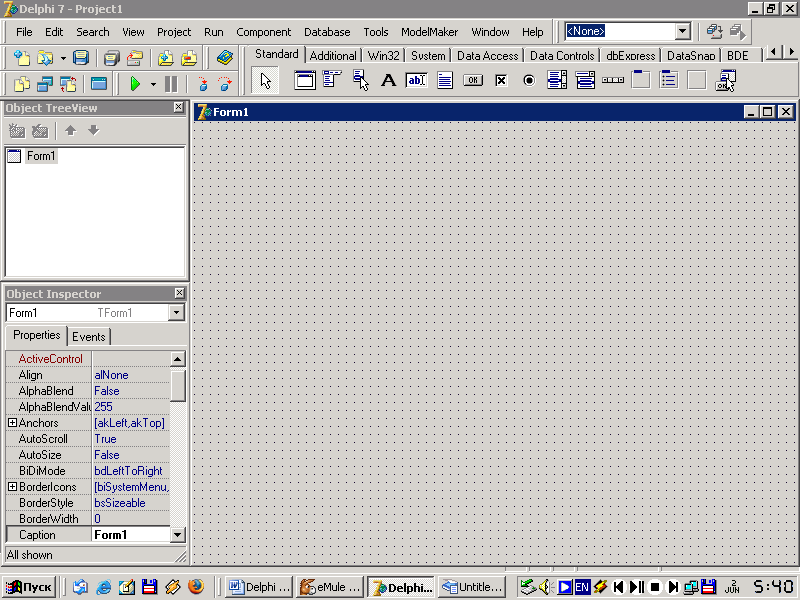 Программирование в Delphi производится при помощи помещения объектов, находящихся на палитре компонентов, на форму. Опишем наиболее часто используемые компоненты и вкладки, на которых они расположены.Вкладка StandardНа данной вкладке палитры компонентов сосредоточены стандартные для Windows интерфейсные элементы, без которых не обходится практически ни одна программа.Frame – фрейм. Наравне с формой служит контейнером для размещения других компонентов. В отличие от формы, может размещаться в палитре компонентов, создавая заготовки компонентов.MainMenu — главное меню программы. Компонент способен создавать и обслуживать сложные иерархические меню.PopupMenu - контекстное, или локальное, меню. Обычно это меню появляется после щелчка правой кнопки мыши,Label — метка. Этот компонент используется для размещения в окне не очень длинных однострочных надписей.Edit - однострочное редактируемое текстовое поле. Предназначено для ввода, отображения или редактирования одной текстовой строки.Memo - многострочное редактируемое текстовое поле. Используется для ввода и/или отображения многострочного текста.Button - кнопка. Обработчик события OnClick этого компонента обычно используется для реализации некоторой команды.CheckBox - флажок. Щелчок мышью на этом компоненте в работающей программе изменяет его логическое свойство Checked.RadioButton - переключатель. Обычно объединяется как минимум еще с одним таким же компонентом в группу. Щелчок на переключателе приводит к автоматическому освобождению ранее выбранного переключателя в той же группе.ListBox — список. Содержит список предлагаемых вариантов (пунктов списка) и дает возможность проконтролировать текущий выбор.ComboBox — комбинированный список. Представляет собой комбинацию списка и однострочного текстового поля.ScrollBar - полоса прокрутки. Представляет собой вертикальную или горизонтальную полосу, напоминающую полосы прокрутки по бокам окна программы.GroupBox — панель группировки. Этот компонент используется для группировки нескольких связанных по смыслу компонентов.RadioGroup — группа переключателей. Содержит специальные свойства для обслуживания нескольких связанных переключателей.Panel — панель. Этот компонент, как и GroupBox, служит для объединения нескольких компонентов. Содержит внутреннюю и внешнюю кромки, что позволяет создать эффекты «вдавленности» и «выпуклости».ActionList — список действий. Служит для централизованной реакции программы на действия пользователя, связанные с выбором одного из группы однотипных управляющих элементов, таких как команды меню, графические кнопки и т. п.Вкладка AdditionalНа вкладку Additonal помещены 26 дополнительных компонентов, с помощью которых можно разнообразить вид диалоговых окон.BitBtn — кнопка с изображением.Speed Button — кнопка панели инструментов. Обычно используется для быстрого доступа к тем или иным командам главного меню.MaskEdit — поле с маской ввода. Этот компонент способен фильтровать вводимый текст, например, для правильного ввода даты.StringGrid — текстовая таблица. Этот компонент обладает мощными возможностями для представления текстовой информации в табличном виде.DrawGrid — произвольная таблица. В отличие от StringGrid, ячейки этого компонента могут содержать произвольную информацию, в том числе и рисунки.Image — изображение. Этот компонент предназначен для отображения рисунков, в том числе значков и метафайлов.Shape — стандартная фигура. С помощью этого компонента вы можете вставить в окно правильную геометрическую фигуру — прямоугольник, эллипс, окружность и т. п.Bevel — кромка. Служит для выделения отдельных частей окна трехмерными рамками или полосами.ScrollBox — панель с полосами прокрутки. В отличие от компонента Panel, автоматически вставляет полосы прокрутки, если размещенные в нем компоненты отсекаются его границами.CheckListBox — список флажков. Отличается от стандартного компонента ListBox наличием рядом с каждым пунктом списка флажка CheckBox, что дает возможность выбора сразу нескольких пунктов,Splitter — вешка разбивки. Этот компонент размещается на форме между двумя другими видимыми компонентами и дает возможность пользователю во время прогона программы перемещать границу, отделяющую компоненты друг от друга.StaticText - текстовая метка, Отличается от стандартного компонента Label наличием собственного оконного ресурса, что позволяет обводить текст рамкой или выделять его в виде «вдавленной» части формы.ControlBar - контейнер для панелей инструментов. Служит контейнером для «причаливаемых» (Drag&Dock) компонентов.Application Events - обработчик сообщений Windows, Если этот компонент помещен на форму, он будет получать все предназначенные для программы сообщения Windows (без этого компонента сообщения принимает глобальный объект-программа Application).ValueListEditor - специализированный редактор списков, содержащих пары имя = значение. Пары такого типа широко используются в Windows, например, в файлах инициализации, в системном реестре и т. п.Labeled Edit - комбинация однострочного поля и метки.ColorBox - список выбора цвета. Специальный вариант компонента ComboBox для выбора одного из системных цветов.Chart - диаграмма. Этот компонент облегчает создание специальных панелей для графического представления данных.ActionManager — менеджер действий. Совместно с тремя следующими компонентам обеспечивает создание приложений, интерфейс которых (главное меню и инструментальные кнопки) может настраиваться пользователем.ActionMainMenuBar — строка меню для действий. Команды меню создаются с помощью компонента ActionManager.ActionToolBar - панель инструментов для действий. Служит контейнером для кнопок, создаваемых с помощью компонента ActionManager.CustomizeDlg - диалоговое окно настройки. С помощью этого компонента пользователь может по своему вкусу настроить интерфейс работающей программы.XPColorMap - совместно с тремя следующими компонентами впервые введен в версии 7 для настройки цветов и наполнения панелей ActionToolBar.StandardColorMap - в функциональном плане подобен компоненту XPColorMap. WilightColorHap - в функциональном плане подобен компоненту XPColorMap.Вкладка SystemНа вкладке System представлены компоненты, которые имеют различное функциональное назначение, в том числе компоненты, поддерживающие стандартные для Windows технологии межпрограммного обмена данными OLE (Object Linking and Embedding — связывание и внедрение объектов) и DDE (Dynamic Data Exchange — динамический обмен данными). Timer — таймер. Этот компонент служит для отсчета интервалов реального времени.PaintBox — окно для рисования. Создает прямоугольную область, предназначенную для прорисовки графических изображений.Media Player — медиаплейер. С помощью этого компонента можно управлять различными мультимедийными устройствами.OteContainer — OLE-контейнер. Служит приемником связываемых или внедряемых объектов.Вкладка DialogsКомпоненты вкладки Dialogs реализуют стандартные для Windows диалоговые окна.Open Dialog — окно открытия файла. Реализует стандартное диалоговое окно открытия файла.SaveDialog — окно сохранения файла. Реализует стандартное диалоговое окно сохранения файла.OpenPictureDialog - окно открытия изображения. Реализует специальное окно выбора графических файлов с возможностью предварительного просмотра изображений.SavePictureDialog — окно сохранения изображений. Реализует специальное окно сохранения графических файлов с возможностью предварительного просмотра рисунков.FontDialog - окно выбора шрифта. Реализует стандартное диалоговое окно выбора шрифта.ColorDialog — окно выбора цвета. Реализует стандартное диалоговое окно выбора цвета.PrintDialog — окно настройки параметров печати. Реализует стандартное диалоговое окно выбора параметров для печати документа.PrinterSetupDialog - окно настройки параметров принтера. Реализует стандартное диалоговое окно для настройки печатающего устройства.FindDialog — окно поиска. Реализует стандартное диалоговое окно поиска текстового фрагмента.ReplaceDialog — окно поиска и замены. Реализует стандартное диалоговое окно поиска и замены текстового фрагмента.дата, время занятиятема занятиякол-во часоввопросы для изучения и обсуждениялитератураконтрольные вопросы, задания20.10.202011.10-12.05Консультация21.Технологии работы с текстом, таблицами, базами данных, создание презентаций. Офисные пакеты MS Office2. Компьютерные сети, защита информации в ПК1.ЭКЛ «Информатика», с.83-1022.Осн. и доп. литература, интернет-ресурсы1.Изучить рекомендованную литературу. (присылать материалы преподавателю для проверки НЕ НУЖНО)30.10.202013.00-14.30Консультация,1,63.Основы алгоритмизации и программирования1.ЭКЛ «Информатика», с.103-1232.Осн. и доп. литература, интернет-ресурсы1.Изучить рекомендованную литературу. (присылать материалы преподавателю для проверки НЕ НУЖНО)30.10.202013.00-14.30Экзамен0,4 Перечень вопросов к экзамену по дисциплине «Информатика и программирование»Перечень вопросов к экзамену по дисциплине находится на сайте во вкладке: Студенту. Далее: Вопросы к зачетам и экзаменам-Прикладная информатика (бакалавриат)-Полный перечень вопросов и заданий (Cкачать. ZIP). Затем в скачанном списке ищем дисциплину «Информатика и программирование», открываем файл в word.